交银施罗德定期支付双息平衡混合型证券投资基金2020年第4季度报告2020年12月31日基金管理人：交银施罗德基金管理有限公司基金托管人：中国农业银行股份有限公司报告送出日期：二〇二一年一月二十一日§1  重要提示基金管理人的董事会及董事保证本报告所载资料不存在虚假记载、误导性陈述或重大遗漏，并对其内容的真实性、准确性和完整性承担个别及连带责任。 基金托管人中国农业银行股份有限公司根据本基金合同规定，于2021年1月20日复核了本报告中的财务指标、净值表现和投资组合报告等内容，保证复核内容不存在虚假记载、误导性陈述或者重大遗漏。 基金管理人承诺以诚实信用、勤勉尽责的原则管理和运用基金资产，但不保证基金一定盈利。 基金的过往业绩并不代表其未来表现。投资有风险，投资者在作出投资决策前应仔细阅读本基金的招募说明书。 本报告中财务资料未经审计。本报告期自2020年10月1日起至12月31日止。§2  基金产品概况§3  主要财务指标和基金净值表现3.1 主要财务指标单位：人民币元注：1、上述基金业绩指标不包括持有人认购或交易基金的各项费用，计入费用后的实际收益水平要低于所列数字；     2、本期已实现收益指基金本期利息收入、投资收益、其他收入（不含公允价值变动收益）扣除相关费用后的余额，本期利润为本期已实现收益加上本期公允价值变动收益。 3.2 基金净值表现3.2.1 本报告期基金份额净值增长率及其与同期业绩比较基准收益率的比较3.2.2自基金合同生效以来基金份额累计净值增长率变动及其与同期业绩比较基准收益率变动的比较交银施罗德定期支付双息平衡混合型证券投资基金份额累计净值增长率与业绩比较基准收益率历史走势对比图（2013年9月4日至2020年12月31日）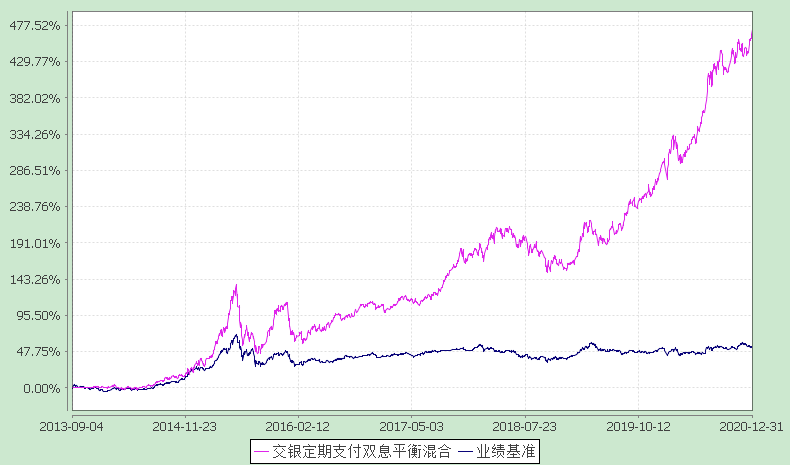 注：本基金建仓期为自基金合同生效日起的6个月。截至建仓期结束，本基金各项资产配置比例符合基金合同及招募说明书有关投资比例的约定。§4  管理人报告4.1 基金经理（或基金经理小组）简介注：基金经理（或基金经理小组）期后变动（如有）敬请关注基金管理人发布的相关公告。4.2 管理人对报告期内本基金运作遵规守信情况的说明在报告期内，本基金管理人严格遵循了《中华人民共和国证券投资基金法》、基金合同和其他相关法律法规的规定，并本着诚实信用、勤勉尽责的原则管理和运用基金资产，基金整体运作符合有关法律法规和基金合同的规定，为基金持有人谋求最大利益。4.3 公平交易专项说明4.3.1 公平交易制度的执行情况本公司制定了严格的投资控制制度和公平交易监控制度来保证旗下基金运作的公平，旗下所管理的所有资产组合，包括证券投资基金和私募资产管理计划均严格遵循制度进行公平交易。公司建立资源共享的投资研究信息平台，确保各投资组合在获得投资信息、投资建议和实施投资决策方面享有公平的机会。公司在交易执行环节实行集中交易制度，建立公平的交易分配制度。对于交易所公开竞价交易，遵循“价格优先、时间优先”的原则，全部通过交易系统进行比例分配；对于非集中竞价交易、以公司名义进行的场外交易，遵循公平交易分配原则对交易结果进行分配。公司中央交易室和风险管理部进行日常投资交易行为监控，风险管理部负责对各账户公平交易进行事后分析，于每季度和每年度分别对公司管理的不同投资组合的整体收益率差异、分投资类别的收益率差异以及不同时间窗口同向交易的交易价差进行分析，通过分析评估和信息披露来加强对公平交易过程和结果的监督。报告期内本公司严格执行公平交易制度，公平对待旗下各投资组合，未发现任何违反公平交易的行为。4.3.2 异常交易行为的专项说明本基金于本报告期内不存在异常交易行为。本报告期内，本公司管理的所有投资组合参与的交易所公开竞价同日反向交易成交较少的单边交易量没有超过该证券当日总成交量5%的情形，本基金与本公司管理的其他投资组合在不同时间窗下（如日内、3日内、5日内）同向交易的交易价差未出现异常。4.4 报告期内基金的投资策略和运作分析2020年四季度，沪深300上涨13.60%，创业板指数上涨15.21%。电动车，光伏，军工，白酒以及医疗服务等板块表现较好，市场呈现出极强的行业偏好和估值溢价。本季度基金净值增长10.06%，基准上涨2.64%。基于估值考虑，我们对热门板块配置相对较少。我们的投资关注社会价值和经济价值的平衡，青睐能为客户创造真正价值的公司。在我们的评判体系里面，价值创造，商业模型，产业周期，景气度以及估值水平，是一个相对综合的考虑，我们整体维持个股选择策略，在制造业，服务业以及消费品中都有较为均衡的个股投资。本季度组合的持股集中度有所上升，整体估值水平有所下降，是因为我们尽可能集中投资某个门类最有代表性或性价比的公司。我们将继续围绕数字经济和制造升级投资。2021年随着国内外经济先后复苏，新兴行业的融资大幅增加，行业内部竞争应当加剧，各项成本上涨或许是明年的主要关注点。数字经济和制造升级，是承接经济复苏，且对抗竞争成本负面因素的重要办法。本季度增持的IT技术和制造业的代表公司，不仅是产业周期的因素，这些智能化、一体化的优秀公司创造的新模式新产品也打开了全新的市场空间和估值空间。 4.5报告期内基金的业绩表现本基金（各类）份额净值及业绩表现请见“3.1主要财务指标” 及“3.2.1 本报告期基金份额净值增长率及其与同期业绩比较基准收益率的比较”部分披露。4.6报告期内基金持有人数或基金资产净值预警说明本基金本报告期内无需预警说明。§5  投资组合报告5.1 报告期末基金资产组合情况金额单位：人民币元5.2 报告期末按行业分类的股票投资组合5.2.1报告期末按行业分类的境内股票投资组合金额单位：人民币元5.2.2报告期末按行业分类的港股通投资股票投资组合本基金本报告期末未持有通过港股通投资的股票。5.3 报告期末按公允价值占基金资产净值比例大小排序的前十名股票投资明细5.4 报告期末按债券品种分类的债券投资组合金额单位：人民币元5.5 报告期末按公允价值占基金资产净值比例大小排序的前五名债券投资明细金额单位：人民币元5.6 报告期末按公允价值占基金资产净值比例大小排序的前十名资产支持证券投资明细本基金本报告期末未持有资产支持证券。5.7报告期末按公允价值占基金资产净值比例大小排序的前五名贵金属投资明细本基金本报告期末未持有贵金属。5.8报告期末按公允价值占基金资产净值比例大小排序的前五名权证投资明细本基金本报告期末未持有权证。5.9报告期末本基金投资的股指期货交易情况说明本基金本报告期末未持有股指期货。5.10报告期末本基金投资的国债期货交易情况说明本基金本报告期末未持有国债期货。5.11投资组合报告附注5.11.1报告期内本基金投资的前十名证券的发行主体未被监管部门立案调查，在本报告编制日前一年内本基金投资的前十名证券的发行主体未受到公开谴责和处罚。5.11.2本基金投资的前十名股票中，没有超出基金合同规定的备选股票库之外的股票。5.11.3其他资产构成金额单位：人民币元5.11.4报告期末持有的处于转股期的可转换债券明细金额单位：人民币元5.11.5报告期末前十名股票中存在流通受限情况的说明金额单位：人民币元5.11.6投资组合报告附注的其他文字描述部分由于四舍五入的原因，分项之和与合计项之间可能存在尾差。§6  开放式基金份额变动单位：份注：1、如果本报告期间发生转换入、红利再投业务，则总申购份额中包含该业务；     2、如果本报告期间发生转换出业务，则总赎回份额中包含该业务。§7  基金管理人运用固有资金投资本基金情况7.1 基金管理人持有本基金份额变动情况本报告期内未发生基金管理人运用固有资金投资本基金的情况。7.2基金管理人运用固有资金投资本基金交易明细本基金管理人本报告期内未进行本基金的申购、赎回、红利再投等。§8  影响投资者决策的其他重要信息8.1 影响投资者决策的其他重要信息根据《中华人民共和国证券投资基金法》、《公开募集证券投资基金运作管理办法》、《存托凭证发行与交易管理办法（试行）》等法律法规及本基金基金合同、招募说明书及其更新等规定，经与基金托管人协商一致，本基金管理人对本基金参与存托凭证投资修订了基金合同等法律文件，欲知详情请查阅本基金管理人发布的最新法律文件。§9  备查文件目录9.1备查文件目录1、中国证监会批准交银施罗德定期支付双息平衡混合型证券投资基金募集的文件； 2、《交银施罗德定期支付双息平衡混合型证券投资基金基金合同》； 3、《交银施罗德定期支付双息平衡混合型证券投资基金招募说明书》； 4、《交银施罗德定期支付双息平衡混合型证券投资基金托管协议》； 5、关于募集交银施罗德定期支付双息平衡混合型证券投资基金之法律意见书； 6、基金管理人业务资格批件、营业执照； 7、基金托管人业务资格批件、营业执照； 8、报告期内交银施罗德定期支付双息平衡混合型证券投资基金在指定报刊上各项公告的原稿。9.2存放地点备查文件存放于基金管理人的办公场所。9.3查阅方式投资者可在办公时间内至基金管理人的办公场所免费查阅备查文件，或者登录基金管理人的网站(www.fund001.com)查阅。在支付工本费后，投资者可在合理时间内取得上述文件的复制件或复印件。 投资者对本报告书如有疑问，可咨询本基金管理人交银施罗德基金管理有限公司。本公司客户服务中心电话：400-700-5000（免长途话费），021-61055000，电子邮件：services@jysld.com。基金简称交银定期支付双息平衡混合基金主代码519732交易代码519732基金运作方式契约型开放式基金合同生效日2013年9月4日报告期末基金份额总额1,414,057,760.45份投资目标本基金精选具有长期增长潜力和较好分红能力的股票，以及具有较高息票率的债券，力争实现基金资产的长期增值。投资策略本基金精选具有较好现金分红能力、长期增长潜力且估值水平合理的上市公司以及具有较高息票率的债券，通过在股票和债券等不同类别资产中的平衡配置，追求基金资产在风险可控前提下的持续增值，充分享受股票分红和债券利息的双重收益。业绩比较基准50%×中证红利指数收益率+50%×中债综合全价指数收益率风险收益特征本基金是一只混合型基金，在证券投资基金中属于较高风险的品种，其长期平均风险和预期收益高于货币市场基金和债券型基金，低于股票型基金。基金管理人交银施罗德基金管理有限公司基金托管人中国农业银行股份有限公司主要财务指标报告期(2020年10月1日-2020年12月31日)1.本期已实现收益358,433,809.632.本期利润742,490,574.253.加权平均基金份额本期利润0.52444.期末基金资产净值8,094,271,525.315.期末基金份额净值5.724阶段净值增长率①净值增长率标准差②业绩比较基准收益率③业绩比较基准收益率标准差④①-③②-④过去三个月10.06%0.86%2.64%0.47%7.42%0.39%过去六个月22.07%1.00%5.82%0.61%16.25%0.39%过去一年51.95%1.12%2.28%0.65%49.67%0.47%过去三年107.99%1.15%2.77%0.60%105.22%0.55%过去五年175.72%1.12%5.17%0.58%170.55%0.54%自基金合同生效起至今472.40%1.24%54.33%0.73%418.07%0.51%姓名职务任本基金的基金经理期限任本基金的基金经理期限证券从业年限说明姓名职务任职日期离任日期证券从业年限说明杨浩交银定期支付双息平衡混合、交银新生活力灵活配置混合、交银内核驱动混合、交银科锐科技创新混合的基金经理2015-08-15-10年杨浩先生，北京邮电大学通信与信息系统专业硕士。2010年加入交银施罗德基金管理有限公司，历任行业分析师。序号项目金额占基金总资产的比例(%)1权益投资5,591,086,123.9668.46其中：股票5,591,086,123.9668.462基金投资--3固定收益投资392,250,591.504.80其中：债券392,250,591.504.80资产支持证券--4贵金属投资--5金融衍生品投资--6买入返售金融资产--其中：买断式回购的买入返售金融资产--7银行存款和结算备付金合计2,101,531,551.7825.738其他各项资产82,192,011.631.019合计8,167,060,278.87100.00代码行业类别公允价值占基金资产净值比例（％）A农、林、牧、渔业118,131,583.581.46B采矿业--C制造业3,943,889,610.3048.72D电力、热力、燃气及水生产和供应业--E建筑业--F批发和零售业176,224.880.00G交通运输、仓储和邮政业693,468,190.408.57H住宿和餐饮业--I信息传输、软件和信息技术服务业161,788,562.072.00J金融业1,714,383.210.02K房地产业111,116.140.00L租赁和商务服务业--M科学研究和技术服务业162,705.520.00N水利、环境和公共设施管理业89,537,744.111.11O居民服务、修理和其他服务业--P教育19,278,149.580.24Q卫生和社会工作--R文化、体育和娱乐业562,827,854.176.95S综合--合计5,591,086,123.9669.07序号股票代码股票名称数量（股）公允价值(元)占基金资产净值比例（％）1000333美的集团7,135,497702,418,324.688.682002352顺丰控股7,494,906661,275,556.388.173300413芒果超媒7,222,946523,663,585.006.474002415海康威视10,036,666486,878,667.666.025002841视源股份3,619,194416,315,885.825.146600522中天科技34,266,475371,448,589.004.597603816顾家家居4,106,545289,254,331.953.578002050三花智控10,514,911259,192,556.153.209002493荣盛石化9,226,447254,742,201.673.1510603517绝味食品3,025,462234,594,323.482.90序号债券品种公允价值占基金资产净值比例(%)1国家债券--2央行票据--3金融债券389,750,000.004.82其中：政策性金融债389,750,000.004.824企业债券--5企业短期融资券--6中期票据--7可转债（可交换债）2,500,591.500.038同业存单--9其他--10合计392,250,591.504.85序号债券代码债券名称数量(张)公允价值占基金资产净值比例（％）120031420进出141,600,000160,176,000.001.98220030920进出091,300,000129,974,000.001.61320021120国开111,000,00099,600,000.001.234110069瀚蓝转债18,7102,500,591.500.03序号名称金额1存出保证金1,340,762.812应收证券清算款59,346,584.183应收股利-4应收利息3,419,456.315应收申购款18,085,208.336其他应收款-7待摊费用-8其他-9合计82,192,011.63序号债券代码债券名称公允价值占基金资产净值比例(%)1110069瀚蓝转债2,500,591.500.03序号股票代码股票名称流通受限部分的公允价值占基金资产净值比例(%)流通受限情况说明1603816顾家家居15,749,920.000.19限售股报告期期初基金份额总额1,396,920,776.52本报告期期间基金总申购份额321,271,306.18减：本报告期期间基金总赎回份额304,134,322.25本报告期期间基金拆分变动份额（份额减少以“-”填列）-报告期期末基金份额总额1,414,057,760.45